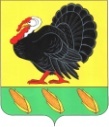 ПОСТАНОВЛЕНИЕ                       ПРОЕКТАДМИНИСТРАЦИИ ХОПЕРСКОГО СЕЛЬСКОГО ПОСЕЛЕНИЯТИХОРЕЦКОГО РАЙОНА  от ___________г.                                                                                               № ____станица ХоперскаяО введении особого противопожарного режима на территории Хоперского сельского поселения Тихорецкого района Во исполнение Федеральных законов от 06 октября 2003 года № 131-ФЗ «Об общих принципах организации местного самоуправления в Российской Федерации», от 22 июля 2008 года № 123-ФЗ «Технический регламент о требованиях пожарной безопасности», от 21 декабря 1994 года № 69-ФЗ «О пожарной безопасности», постановления Правительства Российской Федерации от 25 апреля 2012 года № 390 «О противопожарном режиме», Закона Краснодарского края от 31 марта 2000 года № 250-КЗ «О пожарной безопасности а Краснодарском крае», п о с т а н о в л я ю:1.Ввести на территории Хоперского сельского поселения Тихорецкого района особый противопожарный режим с 13 марта 2020 года до особого распоряжения.2.Специалисту 2 категории администрации Хоперского сельского поселения Тихорецкий район Т.Н. Гончаровой:2.1.Обеспечить проведение разъяснительной работы среди населения о необходимости соблюдения требований пожарной безопасности с участием сотрудников Федеральное государственное казенное учреждение «14 отряд федеральной противопожарной службы по Краснодарскому краю»;2.2.Организовать доведение до населения оперативной информации о возможных, прогнозируемых и имеющих место чрезвычайных ситуаций;2.3.Организовать беспрепятственный доступ для пожарных автомобилей к местам забора воды;2.4.Обеспечить проведение разъяснительной работы с руководителями сельскохозяйственных предприятий и главами КФХ о необходимости соблюдений требований постановления Правительства Российской Федерации от 25 апреля 2012 года № 390 «О противопожарном режиме»;2.5.Довести до населения информацию о введении на территории района особого противопожарного режима и введенных дополнительных требованиях пожарной безопасности, в том числе методом подворовых обходов и распространения соответствующих листовок и памяток;3.Начальнику общего отдела администрации Хоперского сельского поселения Тихорецкого района И.Ю.Шапошник обеспечить обнародование настоящего постановления и его размещение на официальном сайте администрации Хоперского сельского поселения Тихорецкого района в информационно-телекоммуникационной сети «Интернет».4.Контроль за выполнением настоящего постановления оставляю за собой.5.Постановление вступает в силу со дня его официального обнародования и распространяется на правоотношения, возникшие с 13 марта 2020 года.Глава Хоперского сельского поселения Тихорецкого района                                                     С.Ю. Писанов